Logo o nomeMacchina CNC per foratura, tornitura e fresaturaLogo o nomeLe regole di sicurezza e di comportamento più importanti per la nostra azienda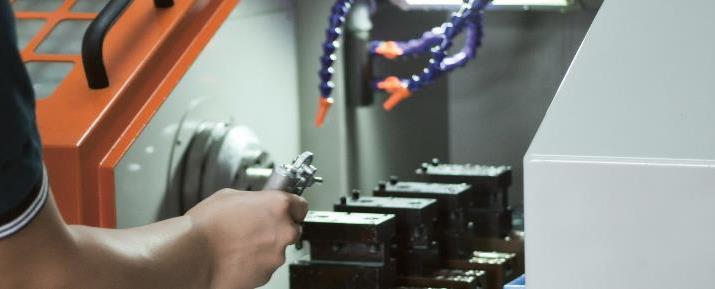 Pericoli principali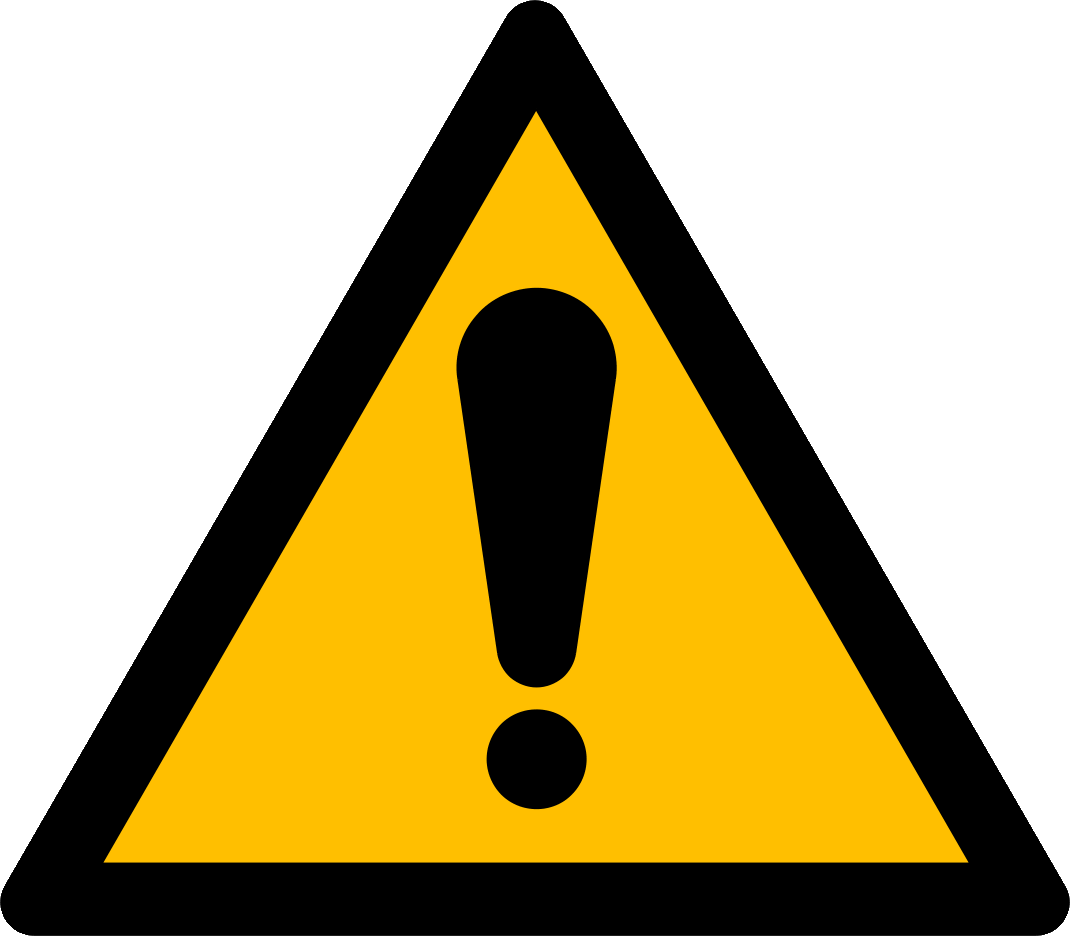 Pericolo causato da proiezione di trucioli, lubrorefrigeranti, caduta o fuoriuscita di pezzi in lavorazioneRestare impigliati nel mandrino o nei pezzi in lavorazione mentre sono in rotazioneSchiacciamento delle dita nel dispositivo di bloccaggio o a causa di spostamento degli assiMalattie della pelle provocate dal liquido refrigerante usato per bagnare il pezzo in lavorazionePericolo dovuto alla manipolazione non autorizzata dei dispositivi di protezioneRegole di sicurezza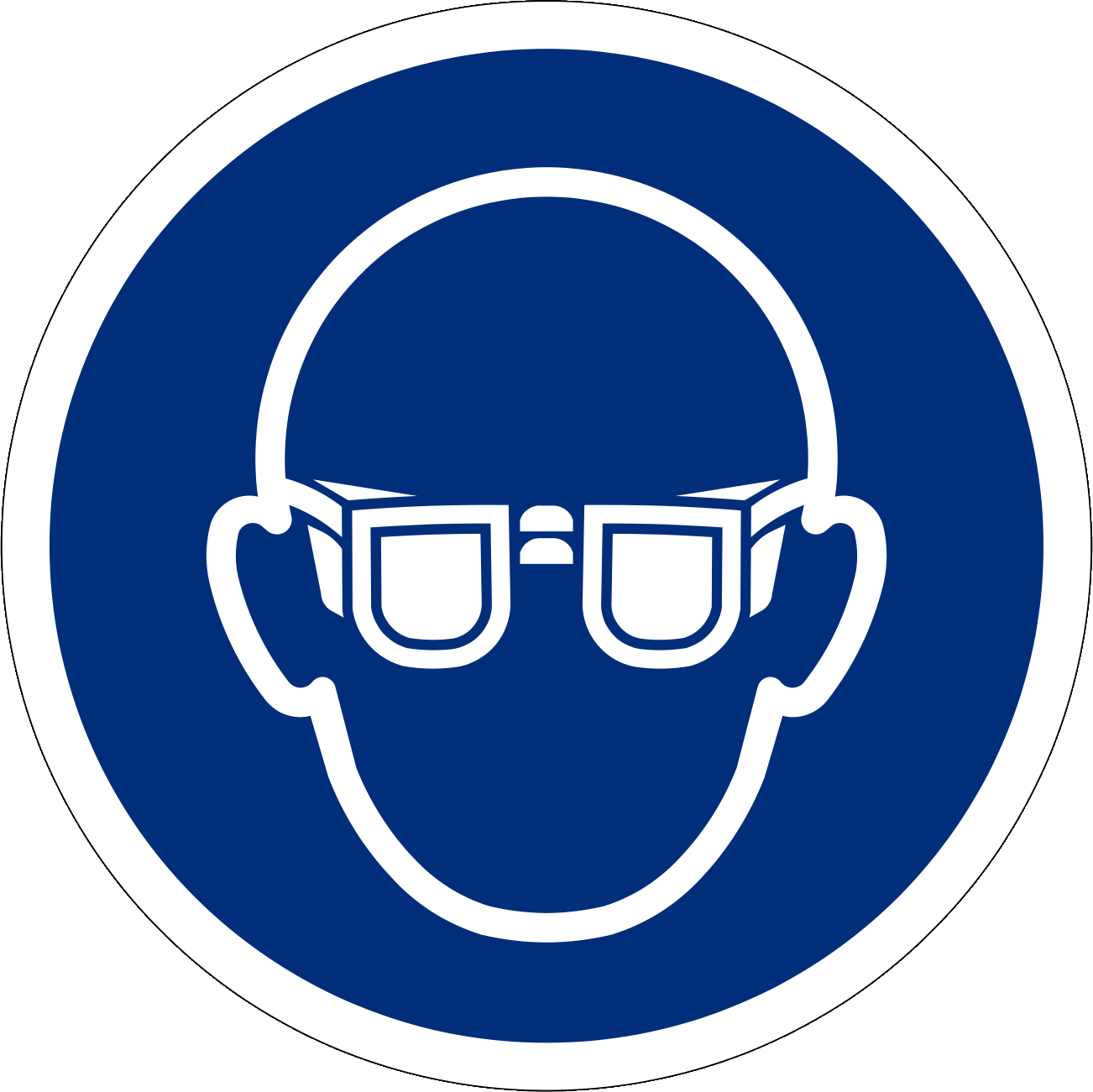 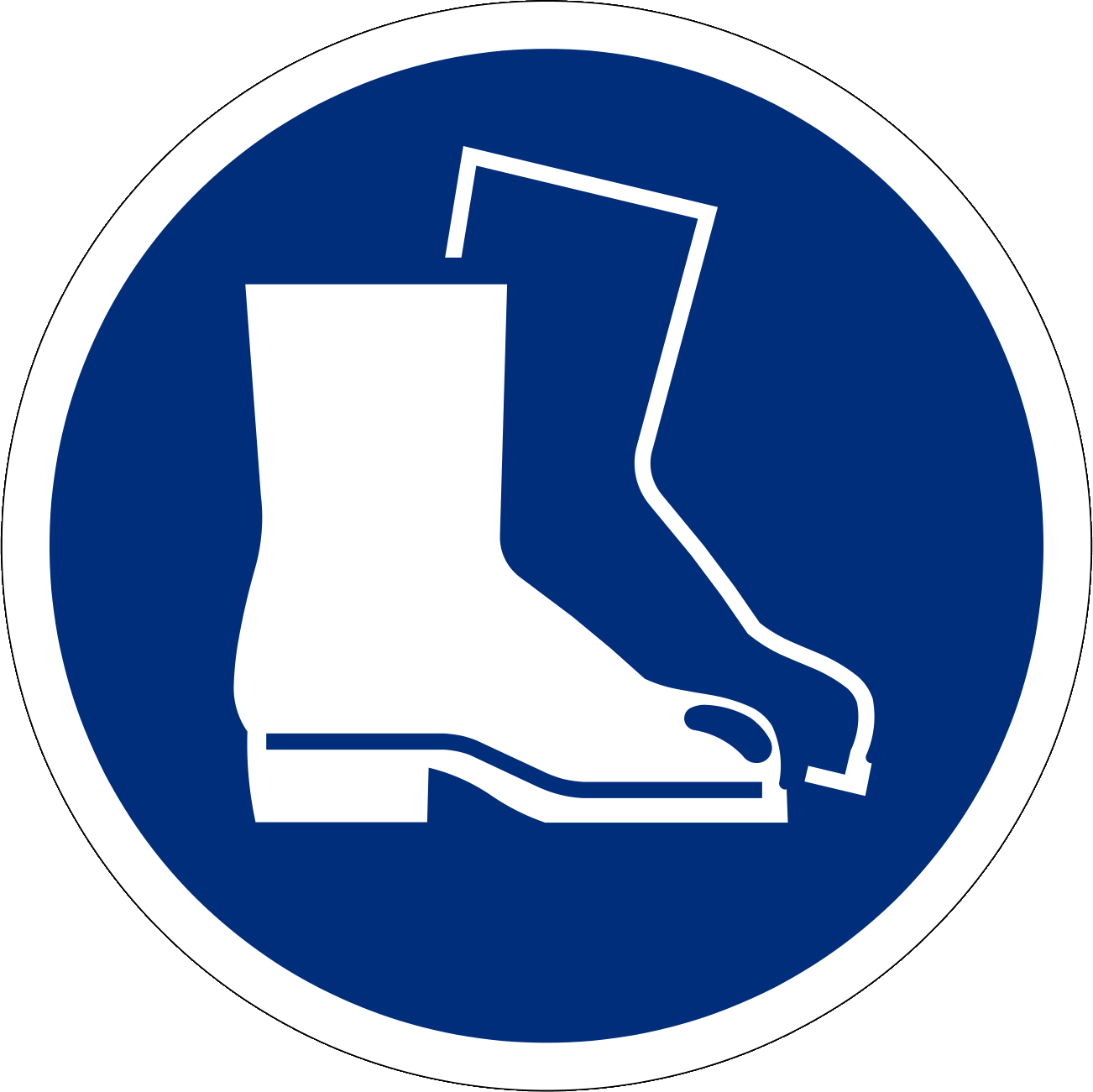 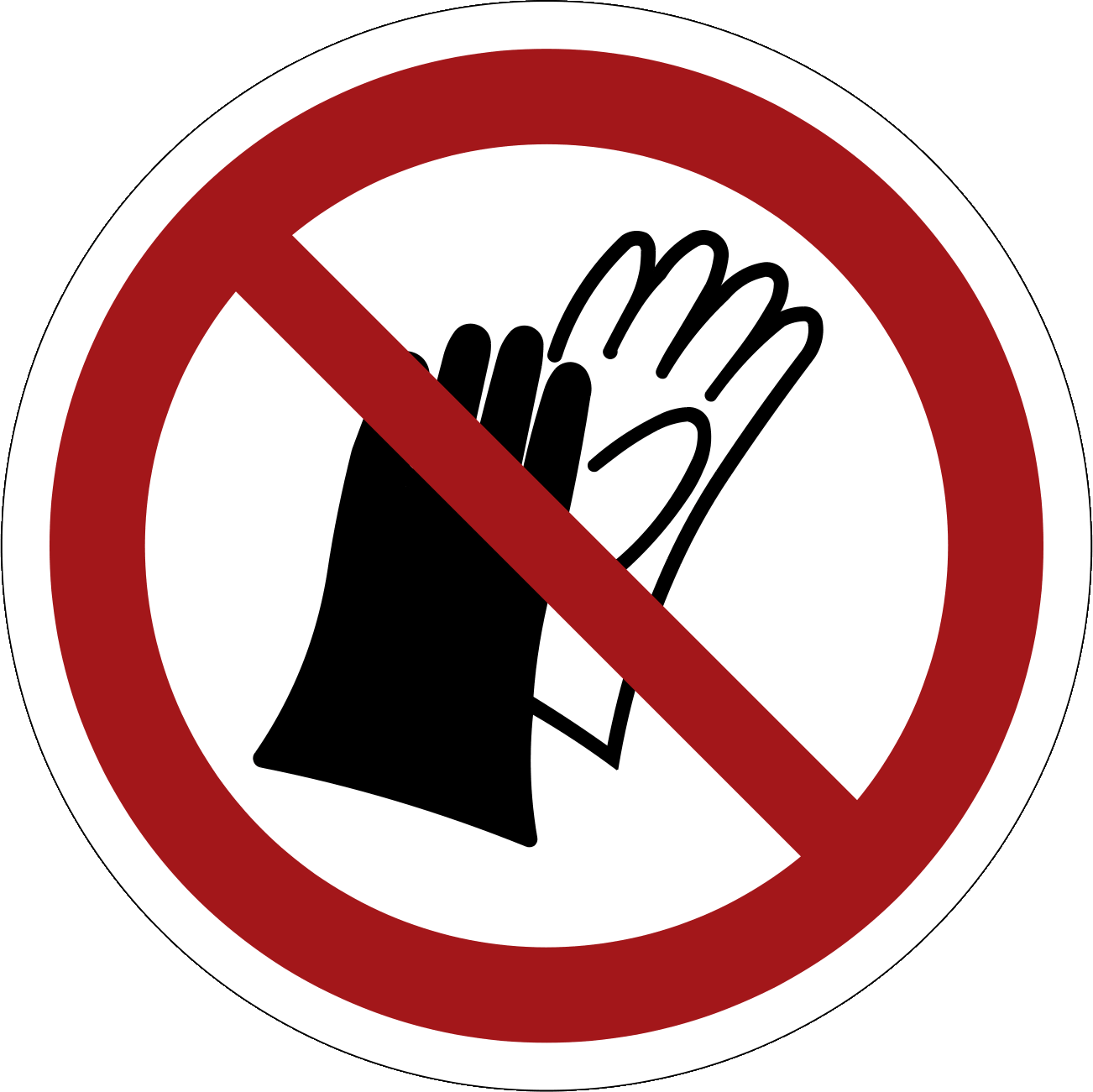 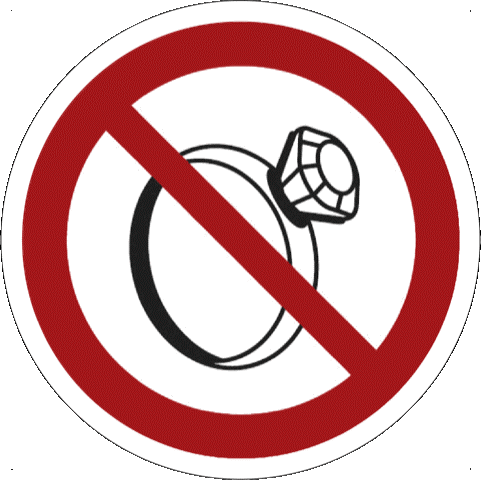 Utilizzare centri di lavorazione sicuri, seguendo le istruzioni contenute nel manuale d'uso.Solo il personale appositamente istruito può utilizzare le macchine CNC. I giovani di età inferiore ai 18 anni (eccezione: formazione professionale) non sono autorizzati a utilizzarle.Mai manipolare i dispositivi di protezione.Indossare occhiali di protezione.Indossare calzature di protezione.Divieto di indossare guanti durante i lavori di messa a punto.Non indossare anelli, orologi, braccialetti.Indossare indumenti aderenti (soprattutto sulle braccia).Utilizzare prodotti di protezione della pelle.Non effettuare mai misurazioni, pulizie o riparazioni con la macchina in funzione.InformazioniManuale d'usoLista di controllo «Centri di lavorazione CNC per foratura, tornitura e fresatura», www.suva.ch/67139.iScheda tematica «Caricatore automatico di barre per torni CNC», www.suva.ch/33051.iData di creazioneVersione 1.0 / 26 agosto 2019